Lutz Parent GroupMeeting Minutes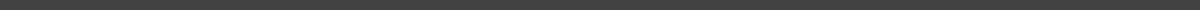 20 December 2022/ 6:30 PM /Via ZoomATTENDEESJannie McLean, Ann Green, JoAnn O’Neill, Nick DeVault, Paul Yestrepsky, Lauren Steiner, Tori Bonanni, Margot Langbeen, Julia Sarotte, Lizette Biafora, Michelle Gerald, Diane Johnanson, Brian TilleyCALLED TO ORDER at 6:35pmPrincipal/Asst. Principal Report: Completer pancake breakfast was on 12.19.22.  12-15 parents/grandparents were also able to attend.  Some parents could not attend due to work so maybe do something in the summer such as a BBQ so that more parents can attend.  The Completer rings are in.  Ring Ceremony will be in the SpringUpcoming events:  Holiday party on Thursday.  PAWS store will be open again in January.  PAWS assembly in January.  We will be sending 4 students to the Winter Games in Traverse City at the end of January.  There will be a student dance in February.Treasurer’s report:  Balance on hand is $5,221.52.  The budget, agendas and minutes will be posted on the website.  Old Business:We have open positions for Corresponding Secretary and Treasurer.  We will continue to post the openings on the school website.  Tori Bonanni may possibly be interested in the position of Treasurer.February Dance – Margot Langbeen volunteered to be chairperson for the February Dance.  Tori Bonanni offered Vito’s DJ services and Nick will be in touch with Tori.  Some discussion was had on what the theme of dance could be.  Margot will come back to the group with some ideas.The memorial plaque for the tree that students planted in remembrance of a former student is ordered and should arrive next month. There will be a dedication ceremony announced at a future dateThe Student/Staff Holiday luncheon is on Thursday, December 22nd. Pizza and drinks are being provided by the Lutz Parent Group. Holiday ornaments will also be passed out to students.  Final details were confirmed:  Ornaments are nearly complete, pizza for 300 people will be ordered, 6 parent volunteers are signed up serve and set up.The Teacher Wish List was fulfilled. Items purchased will benefit the teachers and their students. The items were delivered and the staff was very appreciative of all the items.  Budget was $1,800 and actual cost was $1,780.85.  Teacher Wish List( Purchased)6   8 drawer colored towersStorage bins/Milk crates8   5 head floor lampsMagnetic tiles building blocksWireless lapel microphoneGarden kneeling padsHeavy duty aprons80  Noise canceling headphonesBoard Games/Card GamesPeg boardsEarbudsSentence flips/WH cardsDigital timersOversized countdown timersStudent clocksDry erase pockets/markersWireless remote control outlets20 Swivel Headphones - heavy dutyTherapy cardsCardstockChill SakNew Business:Dana McGillen worked very hard to come up with two parent questionnaires; One to write a Mission Statement for our group and one to ask how to make our meeting more “parent friendly” to help gain members. These have been posted on the website and email sent to all the parents/caregivers.The parent survey has 21 respondents so far.  Early results show that parents want more Zoom meetings and In-Person or a combo.  Ann, Jannie suggested leaving the survey open and send another e-mail so that more parents can respond.  It was suggested that a device that broadcasts in-person meetings over Zoom would be ideal and that Parent Group could think about researching and purchasing.Ideas for more members and participation:  Siblings and College students that are looking for volunteer hours. Fundraising:Any and all Fundraising ideas are welcome.  Golf outing, movie night, butter braids are some previous ideas.  Margot suggested RaiseCraze.com which is a year-round fundraiser thru acts of kindness.  Ann Green reports that the RaiseRightSCRIP fundraiser is up and running. Gift cards can be purchased online by creating an account with Raise Right and using our ENROLLMENT CODE: 5TPLUYPIXTPV and a percentage of the gift card purchase will be paid back to Lutz Parent Group to use for student activities.  This is underway and there is some participation.  A concern was raised that some are not aware of this.  Nick will send out another communication.Ann reminded the group that non-profit paperwork is underway and once approved, this should help with fundraising efforts.  Any student activity ideas are also welcome.  Julia Sarotte asked what the preference is:  students only or student/parent.  All ideas are welcome.  Feedback from Nick is that there is a need for more student Social Interaction events and this is something the Parent Group can help with.MEETING ADJOURNED at 7:21pmNEXT MONTH’S MEETING : Tuesday, January 24th  6:30pm